Al Direttore del Dipartimento di									______________________________									Università degli Studi “G. D’Annunzio”									Chieti-PescaraVia _________________									________________________DOMANDA DI PARTECIPAZIONE ALLA SELEZIONE PER IL CONFERIMENTO DI ASSEGNI PER ATTIVITA’ DI TUTORATO, ATTIVITA’ DIDATTICO-INTEGRATIVE, PROPEDEUTICHE E DI RECUPEROA.A. ………/………Il/La sottoscritto/a ………………………………………………………………………………. nato/a   a…………………………………………………….….Prov. …………….. il ………………………….… Codice Fiscale …………………………………………………….Residente a …………………………….  ……………………..…………………………………………………………… Prov ….…….. CAP ……….……. Via ………………………………………………….……..…….………….……… n. .………. Tel/Cell …………………..………………………. con recapito di corrispondenza a (città) ………………………………….……….. Prov ….…….. CAP ……….……. Via ………………………….………………….……………………….. n. ………..…e-mail ……………………………………………………………………………CHIEDEdi partecipare alla selezione per il conferimento di assegni per attività di tutorato, didattico-integrative, propedeutiche e di recupero di cui all’Avviso del ……………………………………….Ai sensi del DPR n. 445 del 28/12/2000, consapevole delle pene stabilite agli artt. 483 e 495 del Codice Penale per false attestazioni DICHIARA(N.B. sulla base del Regolamento di disciplina per l’attribuzione degli assegni destinati all’incentivazione delle Attività di Tutorato, didattico-integrative, propedeutiche e di recupero, possono partecipare alla selezione gli studenti iscritti al 1° e 2° anno dei Corsi di Laurea Magistrale non a ciclo unico nonché gli studenti iscritti al 4°, 5° o 6° anno di Corsi di Laurea Magistrale a ciclo unico) -	di essere regolarmente iscritto al …….. anno di corso del Corso di Laurea Magistrale a ciclo unico in …………………………………………………………………………., di avere conseguito il seguente numero di CFU (Crediti Formativi Universitari) …………….. e di aver riportato  una  votazione media ponderata - calcolata esclusivamente sulla base di esami sostenuti con valutazione espressa in trentesimi - pari a ………../30.-	di essere regolarmente iscritto al 2° anno del Corso di Laurea Magistrale non a ciclo unico in …………………………………………………………………………. , di avere conseguito il seguente numero di CFU (Crediti Formativi Universitari) …………….. e di aver riportato  una  votazione media ponderata - calcolata esclusivamente sulla base di esami sostenuti con valutazione espressa in trentesimi - pari a ………../30.-	di essere regolarmente iscritto al 1° anno del Corso di Laurea Magistrale non a ciclo unico in 	…………………………………………………………………………. e di avere conseguito il titolo accademico per l’accesso alla Laurea Magistrale con votazione di ………/110 -  (barrare in caso di lode).(N.B. sulla base del Regolamento per l’attribuzione degli assegni destinati all’incentivazione delle Attività di Tutorato, didattico-integrative, propedeutiche e di recupero, possono partecipare alla selezione gli studenti iscritti a Corsi di Dottorato di Ricerca con sede amministrativa presso l’Ateneo)-	di essere regolarmente iscritto al ………. anno di Corso di Dottorato di Ricerca in ……………………………………………..	………………………………………………………………………………………………………………………………………………………………………….-	di   godere	 non godere di borsa di studio.DICHIARA INOLTRE-	di scegliere come modalità di pagamento delle proprie competenze:Accredito su conto corrente/carta prepagata del seguente(N.B. il conto deve essere intestato e/o cointestato a proprio nome, così come la carta prepagata che dovrà essere del tipo predisposto a ricevere bonifici)Istituto bancario/postale ……………………………………………………………………………………………………………………………Sede di ……………………………………………………………..…………………………. Filiale …………………………………………………Indirizzo ……………………………………………………………………………………………………………………………………………………..Coordinate IBAN bancarie/postali di	  Conto Corrente 	o 	 Carta Prepagata:Pagamento in contanti con Riscossione presso lo sportello dell’Istituto Cassiere (solo per importi inferiori a € 1.000,00)-	di essere in regola con il versamento delle tasse e contributi universitari per l’A.A. ……./…….;-	di presentare la propria candidatura per:			Attività di tutorato 			Attività didattico-integrative	Attività propedeutiche 	Attività di recupero Data ……………………………………………				Firma ………………………………………………………….Allegati:Copia di documento di identità in corso di validitàAutocertificazione dei CFU conseguiti e degli esami sostenuti con indicazione della votazione espressa in trentesimi o Voto di Laurea (per gli iscritti al 1° anno di Corso di Laurea Magistrale non a Ciclo Unico)Solo per Dottorandi: Copia della valutazione annuale della attività rilasciata dal Collegio dei DocentiConsenso al trattamento dati personali ai sensi dell’art. 23 D.LGS 196/2003TRATTAMENTO DEI DATI PERSONALI E RESPONSABILE DEL PROCEDIMENTOD.Lgs. 30 giugno 2003 n. 196Il trattamento dei dati è svolto nel rispetto delle vigenti norme in materia di tutela dei dati personali ed in particolare delle disposizioni di cui al Decreto Legislativo 30.06.2003, n.196 e successive modificazioni.Tutti i dati richiesti sono destinati al complesso delle operazioni, svolto, di norma, con mezzi elettronici ed automatizzati, finalizzate alla elaborazione della graduatoria per l’attività di collaborazione.La resa dei dati richiesti è obbligatoria per la partecipazione alla selezione. La mancata presentazione dei dati determina l’esclusione dalla selezione medesima.I dati possono essere comunicati alle competenti Amministrazioni per i controlli previsti.Titolare del trattamento dei dati è l’Università degli Studi “G. D’Annunzio” Chieti-Pescara nella figura del suo legale rappresentante il Magnifico Rettore.Responsabile del trattamento è il Segretario Amministrativo del Dipartimento di ____________________.CONSENSO AL TRATTAMENTO DEI DATI PERSONALI AI SENSI DELL’ART. 23 D.LGS 196/2003Il/La Dott./ssa Sig./ra ________________________________ dichiara di aver preso visione dell’informativa per il trattamento dei dati personali di cui all’art. 13 del D.Lgs 30 giugno 2003, n. 196 e, consapevole di quanto previsto dalla normativa italiana ed europea vigente in materia di protezione dei dati, autorizza fin d’ora il Dipartimento al trattamento, anche informatico e telematico, ed alla comunicazione dei propri dati personali, necessari all’assolvimento degli obblighi previdenziali, fiscali e contabili imposti dalla legge e dalla normativa vigente.Al/la Dott./ssa Sig./ra______________________ spettano i diritti previsti dalla legge sulla tutela dei dati personali, che dichiara fin d’ora di conoscere. Il Dipartimento si obbliga a trattare e a comunicare i dati del/la Dott./ssa Sig./ra _____________________ in conformità delle finalità sopra richiamate e nel rispetto delle necessarie misure di sicurezza.Luogo e data __________________________			Firma ______________________________DICHIARAZIONE SOSTITUTIVA DI CERTIFICAZIONEDEGLI ESAMI UNIVERSITARI E DI ISCRIZIONE(artt. 45 e 46 del D.P.R. 28 dicembre 2000 n. 445)Il/La sottoscritto/a ____________________________________________nato/a _______________________________ il ____________ residente a ____________________________________ in  Via ______________________________consapevole delle sanzioni penali richiamate dall'art. 76 del D.P.R 28/12/00 n . 445 in caso di dichiarazioni mendaci e della decadenza dei benefici eventualmente conseguenti al provvedimento emanato sulla base di dichiarazioni non veritiere, di cui all'art. 75 del D.P.R. del 28/12/00 n. 445; ai sensi e per gli effetti dell'art. 47 del citato D.P.R. 445/2000;sotto la propria responsabilitàDICHIARAdi aver conseguito la Laurea di primo livello in ___________________ presso l’Università degli Studi di ______________________________________ con votazione di ___/110 e lode  (da compilarsi esclusivamente per gli studenti iscritti al1° anno di Corso di Laurea Magistrale non a ciclo unico) – di aver sostenuto i seguenti esami:(aggiungere altre pagine se necessario)Crediti totali conseguiti: ________  media ponderata degli esami con votazione espressa in trentesimi _____ e di essere iscritto/a al _______ anno di corso per l’A.A.  ____/____________________________________	   	(Firma)Il sottoscritto dichiara inoltre, ai sensi dell'art. 13 del D.Lgs.n.196 del 30 giugno 2003, di essere stato informato che i dati personali contenuti nella presente dichiarazione saranno trattati, anche con strumenti informatici, esclusivamente nell'ambito del procedimento per il quale la presente dichiarazione viene resa.-------------------------------------------------------------La presente dichiarazione sostituisce a tutti gli effetti le normali certificazioni richieste o destinate ad una pubblica amministrazione nonché ai gestori dipubblici servizi e ai privati che vi consentono. La firma non va autenticata. Se la dichiarazione è consegnata personalmente la firma dovrà essere appostadavanti al ricevente muniti di documento di identità. Qualora la dichiarazione non venga consegnata di persona, è necessario allegare copia fotostatica deldocumento di identità. La presente dichiarazione ha validità per 6 mesi (art. 41 D.P.R. 445/2000) e se i documenti che sostituisce hanno validità maggiore ha lastessa validità di essi oltre ad essere esente da imposta di bollo ai sensi dell'art. 37 D.P.R. 445/2000.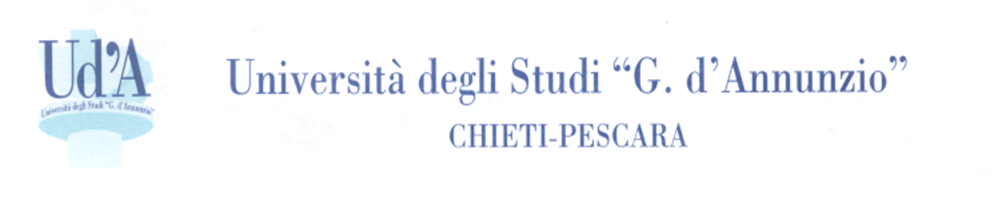                               All. APARTE RISERVATA AGLI ISCRITTI AI CORSI DI LAUREA MAGISTRALEPARTE RISERVATA AGLI ISCRITTI AI CORSI DI DOTTORATO DI RICERCACODICE IBANCODICE IBANCODICE IBANCODICE IBANCODICE IBANCODICE IBANCODICE IBANCODICE IBANCODICE IBANCODICE IBANCODICE IBANCODICE IBANCODICE IBANCODICE IBANCODICE IBANCODICE IBANCODICE IBANCODICE IBANCODICE IBANCODICE IBANCODICE IBANCODICE IBANCODICE IBANCODICE IBANCODICE IBANCODICE IBANCODICE IBANDescrizioneDataVotoCreditiSSD